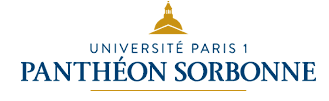 M1 ECONOMIE APPLIQUEEPr. Lise ROCHAIXExamen de rattrapage (Session 2)Economie de la santé13 Juin 2023Partie 1. Questions de cours (8/20)Traitez successivement les quatre questions suivantes (en indiquant clairement le numéro de la question en début de réponse), chacune notée sur 2 points. Soyez précis et synthétique dans vos réponses.  Illustrez avec un exemple lorsque c’est possible. Quelles sont les quatre fonctions de demande en santé (vous pouvez répondre en commentant un graphique. (2 points)Quelle est la différence entre un GHM (Groupe homogène de malades) et un GHS (Groupe Homogène de Séjours) ? (2 points)Quels sont les trois grands types de paiement des producteurs de soins en médecine de ville ? (2 points)Définissez les notions de risque moral ex ante et ex post utilisées en santé. (2 points)Partie 2. Question d’analyse (12/20) Traitez l’une ou l’autre des deux questions suivantes en veillant à la structure et la rigueur du propos. Illustrez sur des exemples précis traités en cours. Veuillez indiquer clairement le choix de la question en début de copie. Si les deux questions sont traitées, une seule sera notée (la moins bonne).Q2.1 : Faut-il renforcer la part des paiements directs de la poche des usagers en santé dans le financement des soins de santé ? Vous veillerez à vous appuyer sur les résultats du Health Insurance Experiment (HIE) de la Rand pour répondre à cette question (12 points).OuQ2.2 : Qu’apporte l’analyse des déterminants de santé à la définition de politiques de santé ? (12 points)*Pour les anglophones, l’examen peut être rédigé en anglais (english language is accepted)